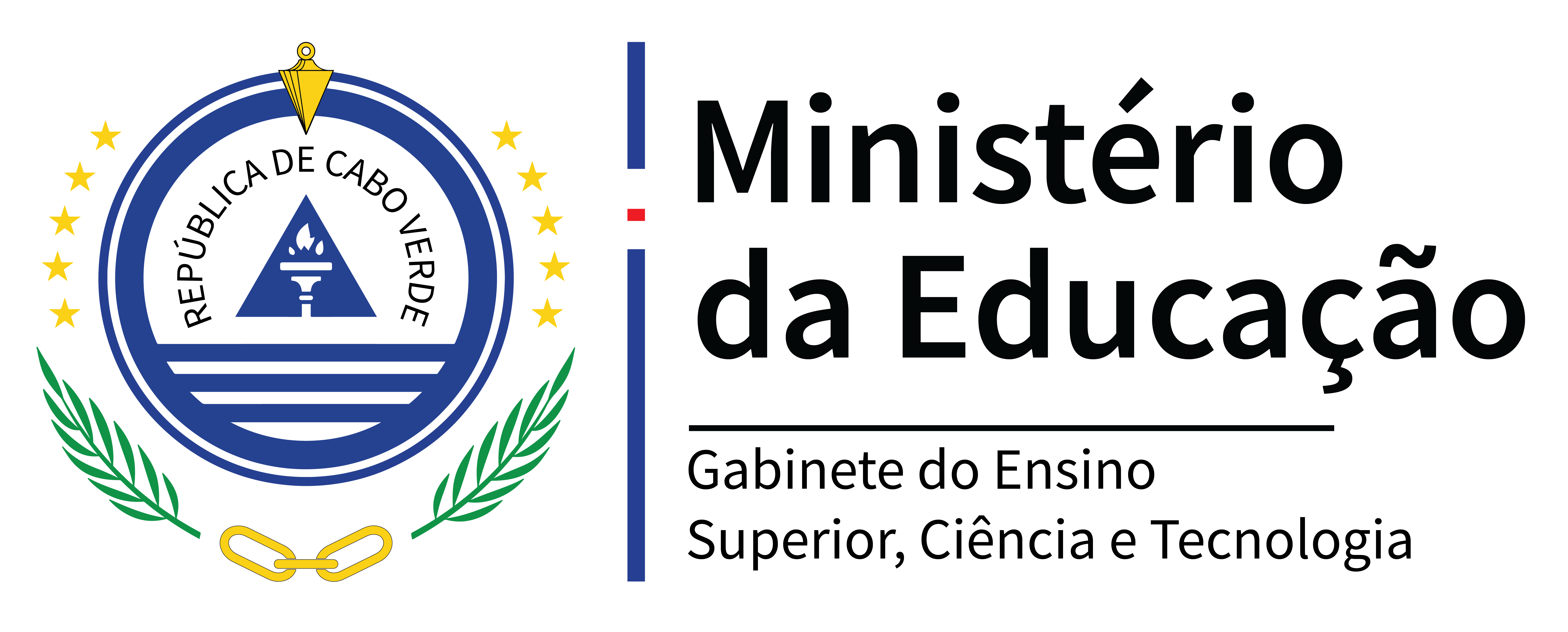 PROGRAMA DE ESTUDANTES-CONVÉNIO DE PÓS-GRADUAÇÃO (PEC-PG)O Serviço do Ensino Superior (SES), torna público que se encontra aberto o Concurso de Bolsas para Doutoramento no Brasil no âmbito do Programa de Estudantes-Convénio de Pós-Graduação(PEC-PG), para ingresso em 2021.A apresentação de candidatura deverá ser encaminhada diretamente à CAPES pelos eventuais interessados exclusivamente através do seguinte endereço: http://inscricao.capes.gov.br         Para mais informações consulte o link do edital:  https://www.gov.br/capes/pt-br/assuntos/editais-capes Os pedidos de esclarecimentos, decorrentes de dúvidas ou outras informações sobre o edital deverão ser encaminhados com antecedência mínima de 3 dias úteis da data limite para envio da candidatura por meio do endereço eletrónico seguinte: pecpg@capes.gov.br  A data limite de apresentação das candidaturas vai até o dia 17 janeiro de 2021Serviço do Ensino Superior na Praia, aos 17 de dezembro de 2020.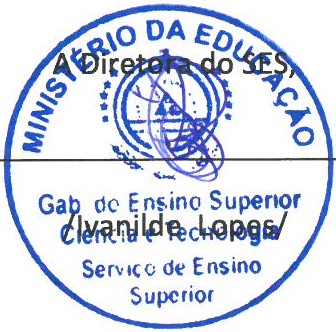 